AVERTISSEMENTL’INSAE a le plaisir de mettre à la disposition des utilisateurs l’Indice Harmonisé des Prix à la Consommation (IHPC). Cet indice base 100, année 2014, mesure l’évolution des prix à la consommation au niveau national.L’IHPC a pour population de référence l’ensemble des ménages africains du Bénin à travers cinq (05) grandes régions de production à savoir Sud Ouest (Littoral, Atlantique, Mono et Couffo), Sud Est (Ouémé-Plateau), Centre (Zou-Collines), Nord Est (Borgou-Alibori) et Nord Ouest (Atacora-Donga). Chaque zone est composée d’un milieu urbain et de celui rural. L’indice national est la moyenne pondérée des indices des cinq régions. Le panier de la ménagère comprend 626 variétés suivies dans 1 889 points d’observation. Plus de 15 143 relevés de prix sont effectués chaque mois par les enquêteurs de l’INSAE. Les pondérations de l’indice proviennent de l’Enquête Modulaire Intégrée sur les Conditions de Vie des Ménages réalisée en  2011 (EMICoV 2011).IHPC suivant les fonctionsL’Indice Harmonisé des Prix à la Consommation du mois de mai 2021 est de 106,3, contre 104,3 un mois plus tôt, soit une hausse de 1,9%.L’évolution mensuelle à la hausse de l’indice est imputable essentiellement au renchérissement des prix des biens des  fonctions « Produits alimentaires et boissons non alcoolisées » (+4,4%) et « Logement, eau, gaz, électricité et autres combustibles » (+3,0%).Les groupes de biens dont les prix ont essentiellement contribué à cette hausse sont :« Légumes frais en fruits ou racine » (+27,9%), en raison de la rareté de la tomate fraîche locale, de l’oignon fais et du piment frais, qui engendre de fortes spéculations dans les marchés ;« Poissons et autres produits séchés ou fumés » (+6,3%), à cause de la hausse des prix des crevettes séchées, de la carpe fumée et du maquereau fumé ;« Céréales non transformées » (+4,5%), suite à l’augmentation des prix du maïs séché, du mil et du sorgo pour raison de saisonnalité ; « Autres produits à base de tubercules et de plantain » (+4,3%), en lien avec la hausse du prix du gari à cause d’une part, de la faible production du manioc et d’autre part, en raison des spéculations ;« Légumes secs et oléagineux » (+4,1%), à cause de la rareté des denrées telles que le haricot, le voandzou et le cassoulet sur le marché liée à la saisonnalité ;« Combustibles solides » (14,8%), en raison de la baisse de l’offre dans les marchés du charbon de bois et du bois de chauffe en cette période de pluie ;IHPC en glissement annuelPar rapport à mai 2020, la variation de l’IHPC est de +1,7%, contre +0,5% un mois plus tôt.IHPC suivant la nature et l’origine du produit Par rapport à la nature des produits :en variation mensuelle, les prix des « produits frais », des « produits énergétiques » et ceux des « hors produits frais et hors énergie » ont cru respectivement de 6,3%, de 3,3% et de 0,6% ;en glissement annuel, les prix des « produits frais » et des « hors produits frais et hors énergie » ont augmenté respectivement de 3,0% et de 1,4%, alors que ceux des « produits énergétiques » ont diminué de 2,2% ;Sur la base de l’origine des produits :en variation mensuelle, les prix  des « produits importés » ont baissé de 0,1%, alors que ceux des « produits locaux »  ont cru de 3,1% ;en glissement annuel, les prix des « produits importés » ont diminué de 0,3%, tandis que ceux des  « produits locaux » ont augmenté de 1,8%.Taux d’inflation suivant le critère de convergence dans l’espace UEMOALe taux d’inflation au niveau national au titre du mois de mai 2021, suivant la définition adoptée dans l’espace UEMOA, est ressorti à +2,0% soit une stabilité par rapport à la situation observée le mois précédent. Ce niveau bien que positif est en dessous du seuil de 3% fixé dans le cadre de la surveillance multilatérale au sein des Etats membres de l’UEMOA.Tableau 1: Indice Harmonisé des Prix à la Consommation du mois de mai 2021Source : DSS/INSAE, mai 2021Base 100 : année 2014Tableau 2: Evolution du taux d’inflationSource : DSS/INSAE, mai  2021Graphique 1 : Evolution du taux d’inflation en critère de convergence UEMOASource : DSS/INSAE, mai 2021Graphique 2 : Evolution de l'indice global et de l'indice hors produits frais et énergétiques
Source : DSS/INSAE, mai 2021Graphique 3 : Evolution mensuelle de l'indice global et de l'indice des produits alimentairesSource : DSS/INSAE, mai 2021Graphique 4 : Evolution mensuelle des indices du transport et logement, eau, gaz, électricité et autres combustibles Source : DSS/INSAE, mai 2021Graphique 5 : Evolution mensuelle des indices des produits importés et locauxSource : DSS/INSAE, mai 2021Tableau 2 : IHPC suivant les nomenclatures secondaires en  mai 2021                     Source : DSS/INSAE, mai 2021Tableau 3 : IHPC suivant les régions en mai 2021Source : DSS/INSAE, mai 2021Tableau 4 : Prix moyens (en F.CFA) de certains produits de première nécessité dans les grandes villes en mai 2021                      Sources : DSS/INSAE-DDPD, mai 2021Tableau 5 : Evolution du taux d’inflation dans les pays de l’UEMOA            Sources : INS et COMMISSION  de l’UEMOA, mai 2021Tableau 6 : Indice groupe du mois de mai 2021*n.c.a : non classés ailleurs.Source : DSS/INSAE, mai  2021Institut National de la Statistique et de l’Analyse Economique01 BP 323 Cotonou, Tél. (229) 21 30 82 44 /21 30 82 45, Fax: (229) 21 30 82 46Directeur Général : HOUNSA Laurent MahounouDirecteur Général Adjoint : DAGA JulesDirectrice des Statistiques Sociales : AHOVEY A. Elise C.Chef Service des Conditions de Vie des Ménages : DANSOU A. T. SylvestreCollaborateur : AKOHONWE D. Marcel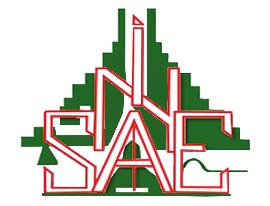 République du Bénin≈≈≈≈≈≈≈Ministère De l’Economie et des Finances≈≈≈≈≈≈≈Institut National de la  Statistique  et de  l’Analyse  EconomiquePoidsIndice des mois de :Indice des mois de :Indice des mois de :Indice des mois de :Indice des mois de :Indice des mois de :Indice des mois de :Variation depuis :Variation depuis :Variation depuis :Variation depuis :Variation depuis :Variation depuis :Poidsmai.-20avr.-21mai.-21mai.-211 mois1 mois1 mois3 mois12 mois12 mois12 moisPoidsmai.-20fév.-21mar.-21avr.-21mai.-21mai.-211 mois1 mois1 mois3 mois12 mois12 mois12 moisINDICE GLOBAL10000104,5102,3103,2104,3106,31,9%1,9%1,9%3,9%3,9%3,9%1,7%1. Produits alimentaires et boissons non alcoolisées3751105,4101,0103,6106,0110,74,4%4,4%4,4%9,6%9,6%9,6%5,0%2. Boissons alcoolisées,  Tabac et stupéfiants56106,4109,0107,4106,8107,40,6%0,6%0,6%-1,5%-1,5%-1,5%0,9%3. Articles d'habillement et chaussures509105,7108,5108,3108,7108,6-0,1%-0,1%-0,1%0,1%0,1%0,1%2,7%4. Logement, eau, gaz, électricité et autres combustibles1087103,397,797,498,0100,93,0%3,0%3,0%3,3%3,3%3,3%-2,3%5. Meubles, articles de ménage et entretien courant 222106,8107,3106,7106,9106,8-0,1%-0,1%-0,1%-0,5%-0,5%-0,5%0,0%6. Santé456101,9102,3102,4102,4102,40,0%0,0%0,0%0,1%0,1%0,1%0,5%7. Transports1102106,7105,1105,0106,1105,6-0,5%-0,5%-0,5%0,5%0,5%0,5%-1,0%8. Communication44299,799,599,199,199,20,1%0,1%0,1%-0,3%-0,3%-0,3%-0,5%9. Loisirs et culture162101,6101,9101,7101,9101,90,0%0,0%0,0%0,0%0,0%0,0%0,3%10. Enseignement564103,0102,7103,0103,0103,00,0%0,0%0,0%0,3%0,3%0,3%0,0%11. Restaurants et Hôtels1156103,6102,9103,0103,0103,20,2%0,2%0,2%0,3%0,3%0,3%-0,4%12. Biens et services divers493105,9107,3106,5106,5106,60,1%0,1%0,1%-0,7%-0,7%-0,7%0,7% Libellémai.-20juin.-20juil.-20août.-20sept.-20oct.-20nov.20déc.-20janv.-21fév.21mar.-21avr.-20mai.-21Taux d'inflation (en critère de convergence)+0,2%+0,9%+1,4%+2,0%+2,5%+2,9%+3,0%+3,0%+2,9%+2,5%+2,3%+2,0%+2,0%mai.-20fév.-21mar.-21avr.-21mai.-211 mois3 mois12 moisIndice global10000104,5102,3103,2104,3106,31,9%3,9%1,7%Indice produits frais2279109,7100,3104,0106,3113,06,3%12,7%3,0%Indice énergie1077100,193,693,594,897,93,3%4,6%-2,2%Indice hors énergie, hors produits frais6644104,2104,6104,7105,1105,70,6%1,1%1,4%Indice secteur primaire758109,497,0101,2104,3112,17,5%15,6%2,5%Indice secteur secondaire4872102,9102,7102,8103,7105,51,7%2,7%2,5%Indice secteur tertiaire (services)4370105,3104,6104,7104,7104,80,1%0,2%-0,5%Indice produits importés2743101,7101,1101,3101,5101,4-0,1%0,3%-0,3%Indice produits locaux7257106,6102,4103,8105,2108,53,1%6,0%1,8%Indice des biens durables125103,9107,5107,3107,3107,80,5%0,3%3,8%Indice des biens semi durables628103,5102,0101,8102,3103,91,6%1,9%0,4%Indice des biens non durables4877105,5100,4102,4104,4108,64,0%8,2%2,9%Services4370105,3104,6104,7104,7104,80,1%0,2%-0,5%PoidsIndice des mois de :Indice des mois de :Indice des mois de :Indice des mois de :Indice des mois de :Variation depuis :Variation depuis :Variation depuis :Poidsmai.-20avr.-21mai.-211 mois3 mois12 moisPoidsmai.-20fév.-21mar.-21avr.-21mai.-211 mois3 mois12 moisINDICE GLOBAL100104,5102,3103,2104,3106,31,9%3,9%1,7%1. Sud ouest53105,1103,7104,2104,8107,42,5%3,6%2,2%2. Sud est22101,899,8100,9103,0104,91,8%5,1%3,0%3. Centre10104,699,3101,9103,9105,31,3%6,0%0,7%4. Nord est9112,5109,9111,4113,5112,6-0,8%2,5%0,1%5. Nord ouest697,992,793,593,696,22,8%3,8%-1,7%ProduitsLes principales villesLes principales villesLes principales villesLes principales villesLes principales villesLes principales villesPrix moyen ProduitsCotonouPorto-NovoParakouNatitingouBohiconLokossaPrix moyen Maïs séchés en grains vendus au détail (1KG)297293292212237271267Riz en grains longs vendu au détail (1KG)492496598503530460513Sorgho  (1KG)531472357276323488408Mil  (1KG)603467498385415495477Gari 2ème qualité (1 KG)448392415468434390424Sucre raffiné en poudre (1 KG)472494483490442495479Haricot blanc (1 KG)747709796557713589685Ignames(1 KG)534356485246500226391Tomate fraiche(1 KG)952806898884676723823Piment frais  au kg (1 KG)1 0128819471 067900843942Oignon frais rond(1 KG)340368328391346276342Huile d'arachide artisanale (1 L)1 1171 2001 2501 1009009461 085Huile de Palme non raffinée (1 L)7796009081 000600683762Pétrole lampant vendu en vrac (1 L)600600650638550523593Essence Kpayo (1 L)363335350390350373360Gaz domestique (6Kg)3 5003 3003 4753 2703 2703 3003 353Gaz domestique (12,5 KG)6 9636 8506 9506 8156 8156 8506 874Chinchard congelé  (Silvi) (1 KG)1 4171 2331 4001 3251 2001 4671 340Viande de bœuf sans os (1 KG)3 0002 8002 0001 8002 4002 5002 417Viande de mouton (1 KG)3 0002 8002 5002 0003 0002 5002 633Riz importé ''GINO'' (5 KG)5 5005 5005 5005 8756 0005 3505 621Lait concentré ''JAGO'' (1 KG)1 1581 0001 0002 2501 0001 0171 238Lait concentré ''Cèbon'' (1 KG)1 0671 0001 0009501 000925990Farine de blé (1 KG)450500500463400500469Spaghetti ''Matanti'' (1 KG)371350350375350346357Ciment NOCIBE (1tonne)68 00068 66774 00078 50067 00070 00071 028Ciment SCB Lafarge (1tonne)69 58368 66774 00078 50067 00069 91771 278Fer à béton (barre de 8) (1tonne)556 250538 750544 167510 000510 000493 750525 486Fer à béton (barre de 10) (1tonne)556 250538 750544 167510 000510 000493 750525 486Poidsmai.-20juin.-20juil.-20août.-20sept.-20oct.20nov.-20déc.-20janv.-21fév.-21mar.-21avr.-21BENIN7600,20,91,42,02,52,93,03,02,92,52,32,0BURKINA1258-2,4-2,0-1,5-0,70,10,81,51,92,22,32,53,0COTE D'IVOIRE31311,51,61,82,02,12,32,42,42,42,52,62,7GUINNEE-BISSAU1410,30,60,70,91,01,21,41,51,71,81,81,6MALI1428-1,8-1,9-1,7-1,4-1,1-0,40,10,50,60,71,11,6NIGER1111-1,1-0,60,10,91,62,02,42,93,23,63,83,9SENEGAL14911,71,71,92,02,22,32,42,52,42,42,32,1TOGO6810,80,70,70,91,21,41,51,81,92,02,02,0UEMOA100000,10,30,61,01,31,71,92,12,22,32,42,5Indice groupe de la NCOA-IHPCIndices pour les mois de Indices pour les mois de Indices pour les mois de Indices pour les mois de Indices pour les mois de Indices pour les mois de Indices pour les mois de Indices pour les mois de Indices pour les mois de Variation en % depuisVariation en % depuisVariation en % depuisVariation en % depuisVariation en % depuisIndice groupe de la NCOA-IHPCPoidsmai.-20fév.-20mar.-21mar.-21avr.-21avr.-21mai.-21mai.-211 mois1 mois3 mois3 mois12 mois12 moisAlimentation et boisson non alcooliséesAlimentation et boisson non alcoolisées011Produits alimentaires3695105,4101,0101,0103,6103,6106,1106,1110,8110,84,4%4,4%9,7%9,7%5,1%012Boissons non alcoolisées56103,7103,3103,3102,0102,0102,3102,3106,3106,33,9%3,9%2,9%2,9%2,5%Boissons alcoolisées, tabac et stupéfiantBoissons alcoolisées, tabac et stupéfiant021Boissons alcoolisées44103,3106,1106,1104,8104,8104,3104,3104,6104,60,3%0,3%-1,4%-1,4%1,3%022Tabacs et stupéfiants12117,6119,9119,9116,9116,9116,2116,2117,7117,71,3%1,3%-1,8%-1,8%0,1%Articles d'habillement et chaussuresArticles d'habillement et chaussures031Articles d'habillement446106,0108,7108,7108,4108,4108,9108,9108,8108,8-0,1%-0,1%0,1%0,1%2,6%032Chaussures63103,7107,7107,7107,6107,6107,7107,7107,3107,3-0,4%-0,4%-0,4%-0,4%3,5%Logement, eau, électricité, gaz et autresLogement, eau, électricité, gaz et autres041Loyers effectifs300104,699,399,3102,4102,4103,1103,1107,7107,74,5%4,5%8,5%8,5%3,0%043Entretien et réparation des logements48105,7104,0104,0107,2107,2105,5105,5109,8109,84,1%4,1%5,6%5,6%3,9%044Alimentation en eau et services divers lié au logement19589,279,779,782,182,182,782,786,686,64,7%4,7%8,7%8,7%-2,9%045Electricite, gaz et autres combustibles544107,3102,7102,799,299,2100,0100,0101,4101,41,4%1,4%-1,3%-1,3%-5,5%Meubles, articles de ménages et entretienMeubles, articles de ménages et entretien051Meubles , articles d'ameublement, tapis et autres revêtement38116,8117,7117,7116,9116,9117,0117,0116,9116,9-0,1%-0,1%-0,7%-0,7%0,1%052Articles de ménage en textiles5102,2100,9100,9101,0101,0101,5101,5101,4101,4-0,1%-0,1%0,5%0,5%-0,8%053Appareils ménagers1199,099,899,899,399,399,499,499,399,3-0,1%-0,1%-0,5%-0,5%0,3%054Verrerie, vaisselle et ustensiles de ménage23105,3105,8105,8105,9105,9106,4106,4106,7106,70,3%0,3%0,9%0,9%1,3%055Outillage et autre matériel pour la maison et le jardin11111,1112,0112,0111,5111,5112,1112,1112,0112,0-0,1%-0,1%0,0%0,0%0,8%056Biens et services liés à l'entretien courant du foyer134104,6105,0105,0104,3104,3104,4104,4104,4104,40,0%0,0%-0,6%-0,6%-0,2%SantéSanté061Produits, appareils et matériels médicaux21598,999,799,799,999,999,999,999,899,8-0,1%-0,1%0,1%0,1%0,9%062Services ambulatoires76108,4108,6108,6108,4108,4108,5108,5108,6108,60,1%0,1%0,0%0,0%0,2%063Services hospitaliers165102,9102,9102,9102,8102,8102,8102,8102,8102,80,0%0,0%-0,1%-0,1%-0,1%TransportTransport071Achat de véhicules7296,496,396,396,296,297,097,097,597,50,5%0,5%1,2%1,2%1,1%072Dépenses d'utilisation des véhicules66994,892,592,592,192,193,193,192,192,1-1,1%-1,1%-0,4%-0,4%-2,8%073Services de transport361130,6130,0130,0130,7130,7132,0132,0132,0132,00,0%0,0%1,5%1,5%1,1%CommunicationCommunication081Services postaux5100,9100,6100,6100,3100,3100,3100,3100,4100,40,1%0,1%-0,2%-0,2%-0,5%082Matériel de téléphonie et de télécopie43102,3102,5102,5101,2101,2101,2101,2101,5101,50,3%0,3%-1,0%-1,0%-0,8%083Services de téléphonie et de télécopie39499,499,199,198,898,898,898,898,998,90,1%0,1%-0,2%-0,2%-0,5%Loisirs et culturesLoisirs et cultures091Matériel audiovisuel, photographique et de traitement de l'image et du son2099,999,299,299,499,499,599,599,599,50,0%0,0%0,3%0,3%-0,4%093Autres articles et matériel de loisirs, de jardinage et animaux7100,9100,5100,5100,2100,2100,1100,1101,0101,00,9%0,9%0,5%0,5%0,1%094Services récréatifs et culturels9100,399,499,499,199,199,399,399,299,2-0,1%-0,1%-0,2%-0,2%-1,1%095Journaux, livres et articles de papeterie117102,2101,2101,2101,0101,0101,2101,2101,2101,20,0%0,0%0,0%0,0%-1,0%096Forfaits touristiques999,6119,5119,5119,1119,1119,3119,3119,3119,30,0%0,0%-0,2%-0,2%19,8%EnseignementsEnseignements101Enseignement pré-élémentaire et primaire162107,8107,6107,6108,1108,1108,1108,1108,1108,10,0%0,0%0,5%0,5%0,3%102Enseignement secondaire23099,799,499,499,799,799,799,799,799,70,0%0,0%0,3%0,3%0,0%104Enseignement supérieur106100,4100,1100,1100,4100,4100,4100,4100,4100,40,0%0,0%0,3%0,3%0,0%105Enseignement post-secondaire non supérieur et Enseignement non défini par niveau66106,4106,1106,1106,4106,4106,4106,4106,4106,40,0%0,0%0,3%0,3%0,0%Restaurants et hôtelRestaurants et hôtel111Services de restauration1129103,7103,0103,0103,1103,1103,1103,1103,2103,20,1%0,1%0,2%0,2%-0,5%112Services d'hébergement2797,597,197,197,497,498,498,4100,6100,62,2%2,2%3,6%3,6%3,2%Biens et services diversBiens et services divers121Soins corporels281107,8110,1110,1110,1110,1111,7111,7112,3112,30,5%0,5%2,0%2,0%4,2%123Effets personnels n.c.a*30104,4105,1105,1103,2103,2100,6100,6103,6103,63,0%3,0%-1,4%-1,4%-0,8%124Protection sociale et assurance594,294,794,790,690,688,888,891,391,32,8%2,8%-3,6%-3,6%-3,1%126Services financiers19101,6103,5103,5101,7101,799,699,6102,5102,52,9%2,9%-1,0%-1,0%0,9%127Autres services n.c.a158103,6103,7103,7101,9101,999,899,898,098,0-1,8%-1,8%-5,5%-5,5%-5,4%